Guds avsikt med människans skapelse har varit och kommer alltid att vara att möjliggöra för henne att lära känna sin Skapare och nå hans närvaro. Om detta mest överlägsna syfte, detta högsta mål, bär alla de himmelska böckerna och de gudomligt uppenbarande, betydande skrifterna otvetydigt vittnesbörd. Vem helst, som igenkänt den gudomliga ledningens Morgongryning och beträtt Hans heliga förgård, har närmat sig Gud och nått hans närhet, en närhet som är det verkliga paradiset och för vilken himmelens ståtligaste boningar endast är en symbol. (5)	The purpose of God in creating man hath been, and will ever be, to enable him to know his Creator and to attain His Presence. To this most excellent aim, this supreme objective, all the heavenly Books and the divinely-revealed and weighty Scriptures unequivocally bear witness. Whoso hath recognized the Day Spring of Divine guidance and entered His holy court hath drawn nigh unto God and attained His Presence, a Presence which is the real Paradise, and of which the loftiest mansions of heaven are but a symbol. (5)               Själens  liv  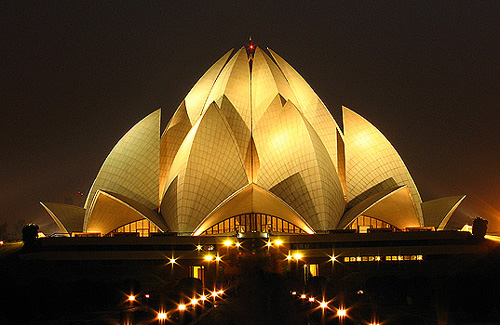 Citat ur Bahá’u’lláhs skrifterMå du sannerligen veta, att själen är ett Guds tecken, en himmelsk ädelsten, vars verklighet de mest lärda bland människor har misslyckats att fatta och vars gåta inget sinne, hur skarpt det än må vara, någonsin kan hoppas på att klargöra. (1)    Know, verily, that the soul is a sign of God, a heavenly gem whose reality the most learned of men hath failed to grasp, and whose mystery no mind, however acute, can ever hope to unravel.  (1)		 Läs med sjungande röst de Guds verser du mottagit, o Min tjänare, som de läses av dem, som dragit nära honom, så att ljuvheten i din melodi må lysa upp din egen själ och dra till sig alla människors hjärtan. När någon i sin kammares avskildhet uppläser de av Gud uppenbarade verserna, skall Den allsmäktiges änglaskaror sprida doften av de ord hans mun yttrat vida omkring och komma varje rättänkande människas hjärta att klappa. Även om han i början förblir omedveten om dess verkan, måste dock ovillkorligen kraften av den nåd, som förunnats honom, förr eller senare utöva sitt inflytande på hans själ. (2)                              Intone, O My servant, the verses of God that have been received by thee, as intoned by them who have drawn nigh unto Him, that the sweetness of thy melody may kindle thine own soul, and attract the hearts of all men. Whoso reciteth, in the privacy of his chamber, the verses revealed by God, the scattering angels of the Almighty shall scatter abroad the fragrance of the words uttered by his mouth, and shall cause the heart of every righteous man to throb. Though he may, at first, remain unaware of its effect, yet the virtue of the grace vouchsafed unto him must needs sooner or later exercise its influence upon his soul.(2) Må du i sanning veta, att själen efter dess avskiljande från kroppen skall fortsätta att utvecklas tills den när fram till Guds närhet … Den skall visa Guds tecken och Hans egenskaper och uppenbara Hans godhet och givmildhet. (3)Know thou of a truth that the soul, after its separation from the body, will continue to progress until it attaineth the presence of God, … It will manifest the signs of God and His attributes, and will reveal His loving kindness and bounty. (3)Världen på andra sidan är lika olik denna värld som denna värld är olik barnets när det fortfarande befinner sig i moderns liv. Då själen når Guds närvaro skall den anta den skepnad som bäst passar dess odödlighet och är värdig dess himmelska boningsplats. (4)The world beyond is as different from this world as this world is different from that of the child while still in the womb of its mother. When the soul attaineth the Presence of God, it will assume the form that best befitteth its immortality and is worthy of its celestial habitation.(4)